でのについてについてのは””と”ウイルス”です。にえるものではありません。たちののありとあらゆるにします。にはもちろん、のにもしています。はが20℃～50℃がもっともにしたです。これからのがそのになります。してください。にのは30℃でしやすいです。みしたペットボトルやコップにっているおもがです。がしていてもたやニオイ、にはありませんが、やなどのになります。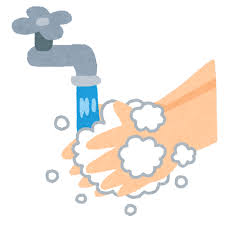 のポイントべるにでをう。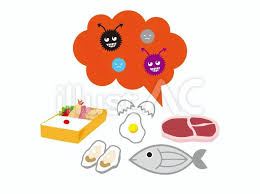 した（お）、にしない。、をする。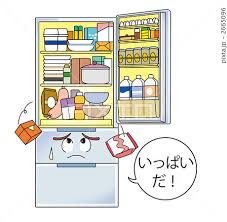 がなは、ちったらすぐににする。にめぎない。（めぎるとのがくなる）がちぎたものはいっててる。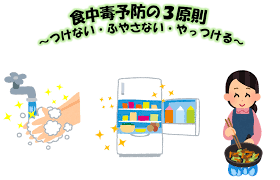 ちょっとでもあやしいとったらべずにてる。※がこらないためにもからがです。　　　　より